Yıldız Teknik Üniversitesi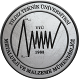 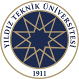 Metalurji ve Malzeme MühendisliğiÖğrenci Danışmanlığı Soru ve Randevu Alma FormuÖğrenci No:Öğrenci Adı Soyadı:Öğrenci Mail Adresi:Program (%30 veya %100 EN) ve Sınıf (1,2,3,4 veya 4+):Danışman Unvan, Adı ve Soyadı:Soru Sormak istiyorum.								Danışmanımdan Randevu Almak İstiyorum. Lütfen danışmanlık talep ettiğiniz sorunuzu veya danışmanlık randevusu almak için konuyu kısaca tanımlayınız. İlgili öğretim üyesi size mail yoluyla dönüş sağlayacaktır.İmza